АннотацияРабочая программа составлена на основе основной образовательной программы основного общего образования МБОУ СОШ №3 МО «Барышский район», адаптированной общеобразовательной программы для учащихся с ограниченными возможностями здоровья (с задержкой психического развития) 5-9 класс. Рабочая программа по обществознанию для 6 класса реализуется на основе УМК, созданного под руководством Л.Н. Боголюбова Обществознание: 6 класс: учебник для учащихся общеобразовательных учреждений / Л.Н. Боголюбов, Н.И. Городецкая, и др; под ред. проф. Боголюбов, Н.И.. - М.: Просвещение, 2014., рекомендованного Министерством образования и науки Российской Федерации.Рабочая программа для 6 класса предусматривает обучение обществознанию в объёме 35 часов в год, 1 час в неделю.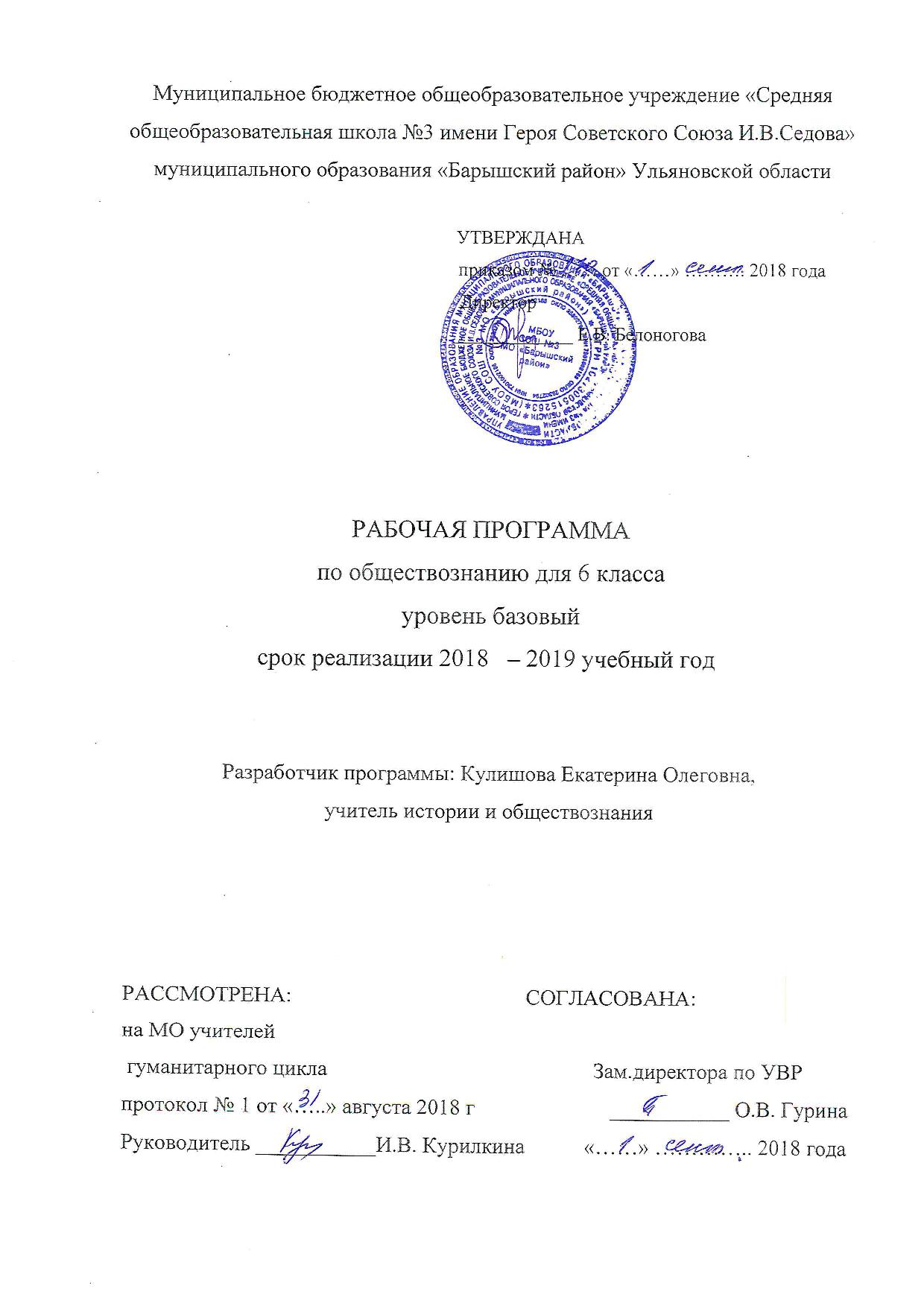 ПОЯСНИТЕЛЬНАЯ ЗАПИСКАк рабочей программе по обществознанию,  6 классРабочая программа составлена на основе основной образовательной программы основного общего образования МБОУ СОШ №3 МО «Барышский район», адаптированной общеобразовательной программы для учащихся с ограниченными возможностями здоровья (с задержкой психического развития) 5-9 классов, программы основного общего образования по обществознанию 5—9 классы автор Л.Н. Боголюбов, издательство «Просвещение», 2014г.Рабочая программа по обществознанию реализуется на основе УМК, созданного под руководством Л.Н. Боголюбова Обществознание: 6 класс: учебник для учащихся общеобразовательных учреждений / Л.Н. Боголюбов, Н.И. Городецкая, и др; под ред. проф. Боголюбов, Н.И.. - М.: Просвещение, 2014., рекомендованного Министерством образования и науки Российской Федерации.Рабочая программа по обществознанию для 6 класса предусматривает обучение в объёме 35 часов в год, 1 час в неделю.Программа  также рассчитана на учащихся, имеющих смешанное специфическое расстройство психического (психологического) развития (задержку психического развития).   При  обучении по данной программе будут учитываться следующие психические особенности этих детей: неустойчивое внимание, малый объем памяти, неточность и затруднения при воспроизведении материала, несформированность мыслительных операций анализа, синтеза, сравнения, обобщения, негрубые нарушения речи. Процесс обучения таких школьников имеет коррекционно-развивающий характер, что выражается в использовании заданий, направленных на коррекцию недостатков и опирается на субъективный опыт учащихся, связь изучаемого материала с реальной жизнью.                                                                                                                                                Планируемые результаты освоения учебного предметаЛичностными результатами, формируемыми при изучении содержания курса обществознания являются:мотивированность на посильное и созидательное участие в жизни общества;заинтересованность не только в личном успехе, но и в благополучии и процветании самой страны;ценностные ориентиры, основанные на идеях патриотизма, любви к Отечеству; необходимости поддержания гражданского мира и согласия; отношения к человеку, его правам и свободам как высшей ценности; стремлении к укреплению исторически сложившегося государственного единства; признания равноправия народов, единства разнообразных культур; убежденности в важности для общества семьи и семейных традиций; осознании своей ответственности за страну перед нынешними и грядущими поколениями.Метапредметные результаты изучения обществознания проявляются в:умении сознательно организовывать свою познавательную деятельность;умении объяснять явления и процессы социальной действительности с научных позиций; рассматривать их комплексно в контексте сложившихся реалий и возможных перспектив;способности анализировать реальные социальные ситуации, выбирать адекватные способы деятельности и модели поведения в рамках реализуемых основных социальных ролей, свойственных подросткам;Овладение различными видами публичных выступлений ( высказывания, монолог, дискуссии) и следования этическим нормам и правилам ведения диалога;умения выполнять познавательные и практические задания, в том числе с использованием проектной деятельности на уроках и в доступной социальной практике, на:использование элементов причинно-следственного анализа;исследование несложных реальных связей и зависимостей;определение сущностных характеристик изучаемого объекта, выбор верных критериев для сравнения, сопоставления, оценки объектов;поиск и извлечение нужной информации по заданной теме в адаптированных источниках различного типа;перевод информации из одной системы в другу.; выбор знаковых систем адекватно познавательной и коммуникативной ситуации;подкрепление изученных положений конкретными примерами;оценку своих учебных достижений, поведения, черт своей личности с учетом мнения других людей, в том числе для корректировки собственного поведения в окружающей среде; выполнение в повседневной жизни этических и правовых норм, экологических требований;определение собственного отношения к явлениям современной жизни, формулирование своей точки зрения.Предметными результатами освоения  содержания программы по обществознанию являются:относительно целостное представление об обществе и человеке, о сферах и областях общественной жизни, механизмах и регуляторах деятельности людей;знание ряда ключевых понятий об основных социальных объектах; умение объяснять с опорой на эти понятия явления социальной действительности;знания, умения и ценностные установки, необходимые для сознательного выполнения основных социальных ролей;умения находить нужную социальную информацию в педагогически отобранных источниках; адекватно ее воспринимать, применяя основные обществоведческие термины и понятия; преобразовывать в соответствии с решаемой проблемой, обобщать, систематизировать, конкретизировать имеющиеся данные, соотносить их с собственными знаниями, давать оценку общественным явлениям с позиций одобряемых в современном российском обществе социальных ценностей;понимание побудительной роли мотивов в деятельности человека, места ценностей в мотивационной структуре личности, их значения в жизни человека и развитии общества;знание основных нравственных и правовых понятий, норм и правил, понимание их роли как решающих регуляторов общественной жизни; умение применять эти нормы и правила к анализу и оценке реальных социальных ситуаций; установка на необходимость руководствоваться этими нормами и правилами в собственной повседневной жизни;приверженность гуманистическим и демократическим ценностям, патриотизм и гражданственность;знание особенности труда как одного из основных видов деятельности человека, основных требований трудовой этики в современном обществе, правовых норм, регулирующих трудовую деятельность несовершеннолетних;понимание значения трудовой деятельности для личности и для общества;понимание специфики познания мира средствами искусства в соотнесении с другими способами познания;понимание роли искусства в становлении личности и в жизни общества;знание определяющих признаков коммуникативной деятельности в сравнении с другими видами деятельности:понимание языка массовой социально-политической коммуникации, позволяющее осознанно воспринимать соответствующую информацию; умение различать факты, документы, оценочные суждения;понимание значения коммуникации в межличностном общении;Умение взаимодействовать в ходе выполнения групповой работы, вести диалог, участвовать в дискуссии, аргументировать собственную точку зрения;знакомство с отдельными приемами и техниками преодоления конфликтов.Учащиеся научатся:                                                                                                                                            - понимать, что человек принадлежит обществу, живет и развивается в нем                               - характеризовать свои потребности и способности; проявлять личностные свойства в основных видах деятельности.                                                                                                                          - формировать представление о деятельности человека.                                                                            -раскрывать основные черты духовного мира человека                                                                                     - определять понятие «образ жизни», составляющие жизненного успеха.                                            - характеризовать свои потребности и способности; проявлять личностные свойства в основных видах деятельности.                                                                                                                    - определять, в чем состоят особенности межличностных отношений; анализировать взаимоотношения людей на конкретных примерах.- определять, что такое культура общения человека; анализировать нравственную и правовую оценку конкретных ситуаций; осуществлять поиск дополнительных сведений в СМИ; отвечать на вопросы, высказывать собственную точку зрения. - понимать, почему без общения человек не может развиваться полноценно. - сохранять достоинство в конфликте. - определять, всегда ли страх является плохим качеством человека, бороться со своими страхами.Учащиеся получат возможность научиться:- понимать себя, анализировать свои поступки, чувства, состояния, приобретаемый опыт; работать в группах и парах- работать с текстом учебника; анализировать схемы и таблицы; высказывать собственное мнение, - ориентироваться на понимание причин успеха в учебе; формулировать собственную точку зрения; осуществлять поиск нужной информации, выделять главное- осуществлять поиск нужной информации, анализировать объекты; ориентироваться на понимание причин успеха в учебе; формулировать собственную точку зрения; осуществлять поиск нужной информации.- анализировать, делать выводы; давать нравственную и правовую оценку конкретных ситуаций; осуществлять поиск дополнительных сведений в СМИ; отвечать на вопросы, высказывать собственную точку зрения-допускать существование различных точек зрения, принимать другое мнение и позицию, приходить к общему решению; задавать вопросы; осуществлять поиск нужной информации, выделятьСодержание учебного предмета.Введение 1 часЧеловек в социальном измерении (11 часов)Человек и его ближайшее окружение. Межличностные отношения. Сотрудничество. Межличностные конфликты, их конструктивное разрешение.Человек среди людей (9 часов)Человек и его ближайшее окружение. Межличностные отношения. Сотрудничество. Межличностные конфликты, их конструктивное разрешение. Общая характеристика межличностных отношений. Отношения деловые и личные. Симпатия и антипатия, сотрудничество и соперничество, взаимопонимание в межличностных отношениях.Содержание, формы и культура общения. Особенности общения со сверстниками и взрослыми людьми. Конфликтные ситуации и способы их разрешения. Культура дискуссии.Товарищество и дружба как межличностные отношения. Юношеский идеал друга. Несовместимость дружбы с эгоизмом, себялюбием и своекорыстием.Нравственные основы жизни (7 часов)Добро, зло, мораль. Нравственное и безнравственное. Золотое правило нравственности. Чувство страха и воспитание смелости. Гуманизм - уважение и любовь к людям.Итоговое повторение(5  часов)Резерв -2 часа Тематическое планированиеКалендарно-тематическое планированиеЛист корректировки учебной программыНазвание темыКоличество часов, отводимых на освоение темыВведение1Человек в социальном измерении11Человек среди людей9Нравственные основы жизни7Итоговое повторение5Резерв2Итого35№ п/пТема урокаДатаДата№ п/пТема урокапланфакт№ п/пТема урока1.Введение2-3Человек-личность4-5Познай самого себя6-7Человек и его деятельность8-9Потребности человека10-11На пути к жизненному успеху12ПОУ по теме «Человек в социальном измерении»13-14Межличностные отношения15-16Человек в группе17-18Общение19-20Конфликты в межличностных отношениях21ПОУ по теме «Человек среди людей»22-23Человек славен добрыми делами24-25Будь смелым26-27Человек и человечность28ПОУ по теме «Нравственные основы жизни»29-30ПОУ по теме «Человек и общество»31-32Человек в системе общественных отношений33Итоговая контрольная работа34-35Резерв№п.п.Тема урокаДата проведения по плануПричины корректировки программыКорректирующие мероприятияДата проведения по факту